Of. 02.CIPA/IQSC/USP			São Carlos, 08 de novembro de 2019.VMSAIlmo Sr.Luis Carlos da SilvaEngenheiro de Segurança do TrabalhoSESMT – Serviço de Engenharia de Segurança e Medicina do TrabalhoRef.: Vistoria nos extintores do prédio Q/1Prezado Senhor,Como Presidente da CIPA/IQSC (Gestão 2019/2020) e representando a referida comissão, venho por meio deste, solicitar sua visita para vistoria nos extintores do prédio Q/1 do Instituto de Química de São Carlos, assim verificar se estão com a altura adequada às exigências do Corpo de Bombeiro. Agradeço desde já a vossa atenção, e me coloco a disposição para maiores esclarecimentos.Atenciosamente,André Luiz TognonPresidente da CIPAGestão 2019-2020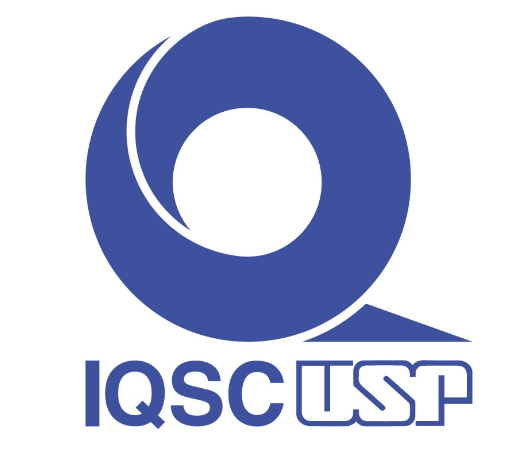 